.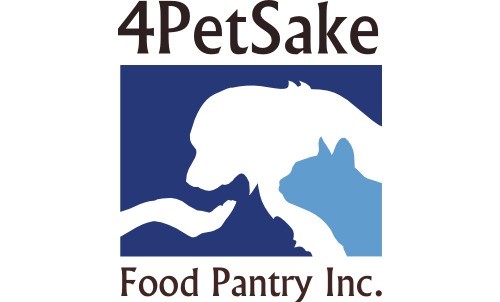 4PetSake Food Pantry, Inc.P.O. Box 216, 100 East Main StreetMohawk, NY 13407315-796-2584 pet-sake@hotmail.comAnnual $500 Scholarship Award 2022-20234PetSake Food Pantry was formed in February 2013 and is a 501-c-3 not for profit corporation located in Mohawk, NY.  Our mission is to help keep pets with the families who love them, and we do so by providing nutritious food to qualifying pet owners along with a successful low cost spay/neuter program that also provides necessary vaccines.  The health and welfare of pets in the Mohawk Valley is our utmost concern along with preventing unwanted litters of puppies and kittens.  Our dream is also to prevent the abandonment or surrender of animals and to keep them in their homes.This scholarship award is for applicants who plan to attend college or any other vocational institution in which they may attain a higher education in a profession or trade in animal welfare.  Our area is currently suffering from a shortage of veterinarians, vet techs and vet assistants.  Groomers, trainers and any other profession in animal welfare that requires higher education will also be considered for the award.  These professions go hand in hand with our mission and there is a great need.Students must submit a brief essay of his/her goals, educational intent and why he/she would like to be considered for this award.  Include any experience with employment or volunteering in animal welfare.This award is open to all SeniorsScholastic rating is not a priorityContinuing education a preference, apprentice or trade school includedThe student’s goal of an animal welfare career, not the level of academic acheivement that determines the award winnerAll documents must be submitted to the Guidance Department by May 1, 2023.  Applications will be referred to the 4PetSake Committee for selection. Include any experience in volunteering or employment in animal welfare.Student Name _______________________________________________________________Address ____________________________________________________________________High School Attending _________________________________________________________School Phone ___________________________   Home Phone _________________________